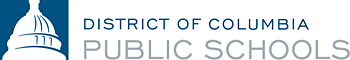 Subject:Physical EducationTitle:Activity LogGrade:PEStandardsStandards3Demonstrates the knowledge and skills to achieve and maintain a health-enhancing level of physical activity and fitnessDemonstrates the knowledge and skills to achieve and maintain a health-enhancing level of physical activity and fitnessEssential QuestionHow can I meet my fitness goals at home?How can I meet my fitness goals at home?RationaleIt is important for students to know a variety of activities that they can do at home in order to meet their fitness goals.It is important for students to know a variety of activities that they can do at home in order to meet their fitness goals.TasksCreate a fitness plan to improve one area of health-related fitness.Assess your muscular strength, muscular endurance, cardiovascular endurance, and flexibility.Determine which area you would like to improve. Develop a 2-week plan to follow that has a warm-up, activities that will improve the area of focus, and a cool down. Keep in mind the overload principle and FITT principle.Follow your plan and record your physical activity.Re-assess your fitness levels and make revisions to your plan after 2-weeks.Create a fitness plan to improve one area of health-related fitness.Assess your muscular strength, muscular endurance, cardiovascular endurance, and flexibility.Determine which area you would like to improve. Develop a 2-week plan to follow that has a warm-up, activities that will improve the area of focus, and a cool down. Keep in mind the overload principle and FITT principle.Follow your plan and record your physical activity.Re-assess your fitness levels and make revisions to your plan after 2-weeks.Template ExampleExerciseSetRepetition (Duration)IntensityComponent of FitnessMountain Climbers420 Seconds/10 Second RestVigorousCardiorespiratoryAssessment of Current Fitness LevelThe student clearly defines current fitness level as either "Beginner Participant, "Fairly Regular Participant," or "Frequent Participant", and provides justification for personal definition.The student clearly defines current fitness level as either "Beginner Participant," "Fairly Regular Participant," or "Frequent Participant," but does not provide justification for personal definition.The students does not provide a definition or justification of current fitness level provided.Dynamic/Static StretchingThe student uses 5 or more dynamic or static stretches in their daily fitness plan.The students uses between 1-4 dynamic or static stretches in their daily fitness plan.The student does not use any dynamic or static stretches in their daily fitness plan.Health Related Components of FitnessThe student specifies the health-related component of physical fitness principle for all of the exercises in the plan.The student specifies the health-related component of physical fitness principle for most of the exercises in the plan.The student does not specify the health-related component of physical fitness principle for any of the exercise plan.Overload/F.I.T.T. PrincipleAll of the exercise plans created include the components of the F.I.T.T. principle and show a natural progression using the Overload Principle.Most of the exercise plans created include the components of the F.I.T.T. principle and show a natural progression using the Overload Principle.None of the exercise plans created include the components of the F.I.T.T. principle or does not show a natural progression using the Overload Principle.PlanThe student develops 14 days of physical fitness plans that specify proper warm-up, workout, and cool down activities.The student develops 7-13 days of physical fitness plans that specify proper warm-up, workout, and cool down activities.The student develops less than 7 days of physical fitness plans that specify proper warm-up, workout, and cool down activities.Rubric